Name: ____________________________                                                                Date: _____________                StanMack Crossing Scheme Assignment                                         F0 Reverse Cross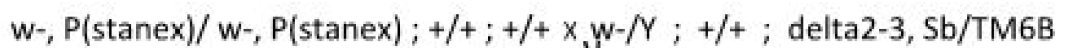  A. Cross the following flies and list ALL the possible genotypes and corresponding phenotypes. B. Set-up the Reverse Cross and Identify the phenotypes you listed below.F0 Reverse Cross: ♂ w-, P{w+, StanEx}/Y; +/+ ; +/+  X ♀ w-/ w-; +/+ ; Δ2-3, Sb/TM6B 